Epidemiology and InfectionCharacteristics of patients with SARS-COV-2 PCR re-positivity after recovering from COVID-19Cheng-Yi Hu, Yi Lei, Yu-Wen Tang, Wen-Shuai Cui, Pei-Lian Wu, Yan-Fang Li, Yan Zhou, Xin-Yan Li, Hao Cui, Lu-Shan Xiao, Zhu-Xiang ZhaoSupplementary MaterialsSupplementary Table S1. The time frame for retesting positive for the cited studiesReferences1.	Lan L, et al. (2020) Positive RT-PCR Test Results in Patients Recovered From COVID-19. JAMA 323(15), 1502-1503.2.	Liotti FM, et al. (2021) Assessment of SARS-CoV-2 RNA Test Results Among Patients Who Recovered From COVID-19 With Prior Negative Results. JAMA Intern Med 181(5), 702-704.3.	Ren X, et al. (2021) A systematic review and meta-analysis of discharged COVID-19 patients retesting positive for RT-PCR. EClinicalMedicine 34, 100839.4.	Cento V, et al. (2020) Persistent positivity and fluctuations of SARS-CoV-2 RNA in clinically-recovered COVID-19 patients. The Journal of infection 81(3), e90-e92.5.	Wu X, et al. (2021) A follow-up study shows that recovered patients with re-positive PCR test in Wuhan may not be infectious. BMC Med 19(1), 77.6.	Shui TJ, et al. (2020) Characteristics of recovered COVID-19 patients with recurrent positive RT-PCR findings in Wuhan, China: a retrospective study. BMC Infect Dis 20(1), 749.7.	Li T, et al. (2022) Clinical characteristics and risks of the convalescent COVID-19 patients with re-detectable positive RNA test: a 430 patients with Omicron infected cross-sectional survey in Tianjin, China. J Infect Public Health 15(12), 1409-1414.8.	Yang C, et al. (2020) Viral RNA level, serum antibody responses, and transmission risk in recovered COVID-19 patients with recurrent positive SARS-CoV-2 RNA test results: a population-based observational cohort study. Emerg Microbes Infect 9(1), 2368-2378.9.	Wu J, et al. (2020) Clinical characteristics and outcomes of discharged COVID-19 patients with reoccurrence of SARS-CoV-2 RNA. Future Virol 15(10), 663-671.10.	Zou Y, et al. (2020) The Issue of Recurrently Positive Patients Who Recovered From COVID-19 According to the Current Discharge Criteria: Investigation of Patients from Multiple Medical Institutions in Wuhan, China. J Infect Dis 222(11), 1784-1788.11.	Chen J, et al. (2020) Clinical course and risk factors for recurrence of positive SARS-CoV-2 RNA: a retrospective cohort study from Wuhan, China. Aging (Albany NY) 12(17), 16675-16689.12.	Mei Q, et al. (2020) Assessment of patients who tested positive for COVID-19 after recovery. Lancet Infect Dis 20(9), 1004-1005.13.	Wong J, et al. (2020) Probable causes and risk factors for positive SARS-CoV-2 test in recovered patients: Evidence from Brunei Darussalam. J Med Virol 92(11), 2847-2851.14.	Deng W, et al. (2020) Positive results for patients with COVID-19 discharged form hospital in Chongqing, China. BMC Infect Dis 20(1), 429.15.	Zheng J, et al. (2020) Incidence, clinical course and risk factor for recurrent PCR positivity in discharged COVID-19 patients in Guangzhou, China: A prospective cohort study. PLoS Negl Trop Dis 14(8), e0008648.16.	Zheng KI, et al. (2020) A Case Series of Recurrent Viral RNA Positivity in Recovered COVID-19 Chinese Patients. J Gen Intern Med 35(7), 2205-2206.Supplementary Table S2. Area under the curve of the model and independent risk factors for SARS-CoV-2 re-positivityeGFR: estimated glomerular filtration rate; WBC: white blood cell.# The result during quarantine observation and rehabilitation training* The result at the time of diagnosisSupplementary Table S3. Comparison between the area under the curve of the models and each independent risk factor for SARS-CoV-2 re-positivity.eGFR: estimated glomerular filtration rate; WBC: white blood cell.# The result during quarantine observation and rehabilitation training* The result at the time of diagnosisSupplementary Table S4. Demographics and clinical characteristics of the patients in the verification groupSupplementary Figure S1. Vaccination status in the training group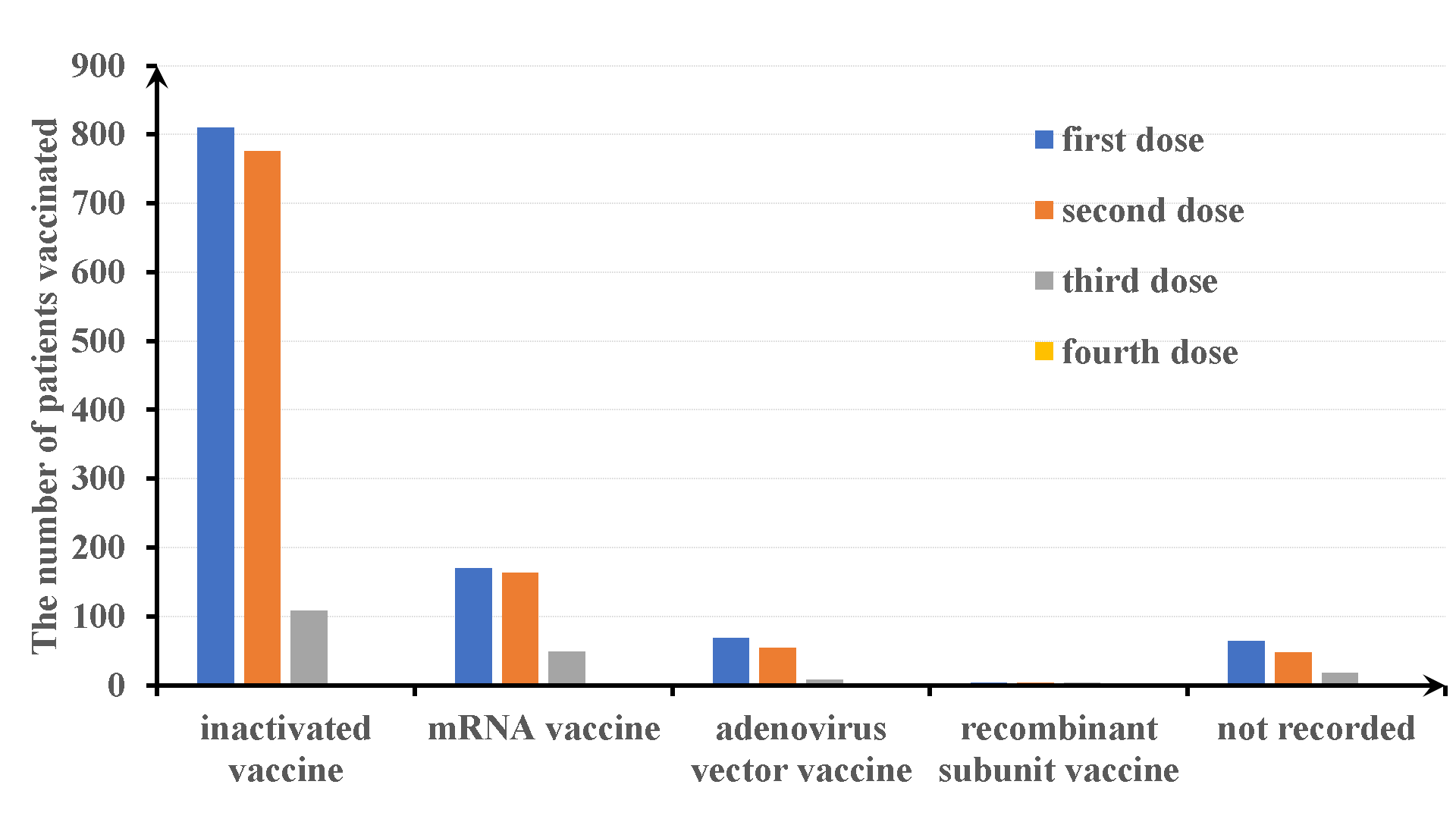 Supplementary Figure S2. Area under the curve in the verification group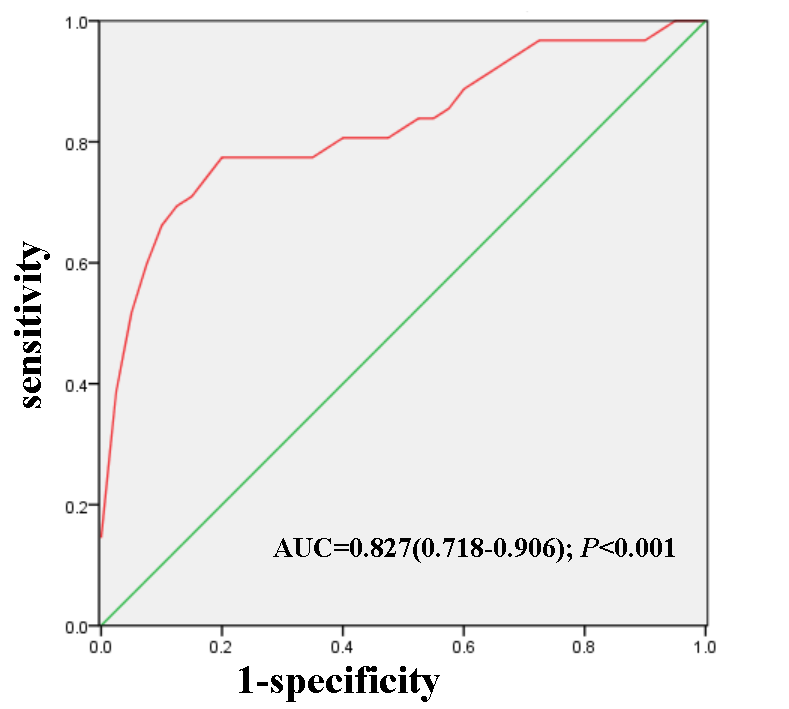 ResearchTime interval from discharge to test re-positiveTime interval from diagnosis to test re-positiveDetection frequencyLan L, et al.[1]5 to 13 daysnot mentionedThree times in 4-5 daysLiotti FM, et al.[2]not mentionedabout 48 to 57 daysnot mentionedRen X, et al.[3]most were within 30 daysnot mentionednot mentionedCento V, et al.[4]90.5% of cases were within one monthnot mentionednot mentionedWu X, et al.[5]1 to 165 daysnot mentionedonce per monthShui TJ, et al.[6]6 to 8 days23 to 27 daysnot mentionedLi T, et al.[7]about within 28 daysnot mentionednot mentionedYang C, et al.[8]about 8 daysnot mentioned1 to 3 times per weekWu J, et al.[9]3 to 15 daysnot mentionedonce per 3 daysZou Y, et al.[10]1 to 12 daysnot mentionednot mentionedChen J, et al.[11]3 to 18 days16 to 64 daysnot mentionedMei Q, et al.[12]4 to 38 daysnot mentionednot mentionedWong J, et al.[13]11 to 18 daysnot mentionednot mentionedDeng W, et al.[14]most were within 14 daysnot mentionednot mentionedZheng J, et al.[15]5 to 8 daysnot mentionedonce per 2-3 daysZheng KI, et al.[16]within 7 daysnot mentionednot mentionedindependent risk factorAUCpThe model0.800(0.776-0.824)p<0.001the doses of the COVID-19 vaccine0.530(0.498-0.562)0.062cumulative frequency of infection with COVID-190.524(0.493-0.555)0.135eGFR#0.542(0.511-0.573)0.009SARS-CoV-2 IgM#0.606(0.575-0.638)<0.001SARS-CoV-2 IgG*0.713(0.682-0.743)<0.001SARS-CoV-2 IgM*0.584(0.552-0.616)<0.001WBC*0.578(0.547-0.610)0.091ComparisonpThe model vs. the doses of the COVID-19 vaccineP < 0.0001The model vs. cumulative frequency of infection with COVID-19P < 0.0001The model vs. eGFR#P < 0.0001The model vs. SARS-CoV-2 IgM#P < 0.0001The model vs. SARS-CoV-2 IgG*P < 0.0001The model vs. SARS-CoV-2 IgM*P < 0.0001The model vs. WBC*P < 0.0001characteristicsverification group (n=71)Age(year)35(29-43)Sex(man)56(78.9%)re-positive patients31(43.7%)The doses of the COVID-19 vaccine0-16(8.5%)2-465(91.5%)Number of episodes of COVID-19166(93.0%)25(7.0%)Laboratory findingsWhite blood cell(10^9/L)*6.01(4.94-6.98)eGFR(ml/(min×1.73 m2))#<9057(80.3%)≥9014(19.7%)SARS-CoV-2 IgM(S/CO)#0.66 (0.18- 5.76)SARS-CoV-2 IgG(S/CO)*146.80(52.32- 211.47)SARS-CoV-2 IgM(S/CO)*0.60(0.08- 3.69)